COMPANY INFORMATION HEREXXXXXXXXXXXXXXXXXXXXCUSTOMER DETAILSFULL NAME:…………………………………….FULL ADDRESS (inc Postcode):………………..…………………………………………………….…………………………………………………….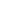 …………………………………………………….TEL NUMBER:…………………………………..CONTRACT NUMBER:………………………….REF NUMBER:…………………………………..DATE:…………………………………………….PROPERTY TYPE (indicate):Detached HouseSemi-Detached HouseTerraced HouseBungalowFlatOtherTYPE OF WINDOW/DOORSWindows:						Doors:UPVCAluminiumMetalTimberSashOtherPRODUCT SPECIFICATIONRoom / Location 1Name (if appropriate):……………………………Product Width:……………………………………Product Height:……………………………………Glass:……………………………………………..Other Information: :………………………………………………………………………..……………………………………………..Product Name/Range:……………………..Room / Location 2Name (if appropriate):……………………………Product Width:……………………………………Product Height:……………………………………Glass:……………………………………………..Other Information: :………………………………………………………………………..……………………………………………..Product Name/Range:……………………..Room / Location 3Name (if appropriate):……………………………Product Width:……………………………………Product Height:……………………………………Glass:……………………………………………..Other Information: :………………………………………………………………………..……………………………………………..Product Name/Range:……………………..Room / Location 4Name (if appropriate):……………………………Product Width:……………………………………Product Height:……………………………………Glass:……………………………………………..Other Information:………………………………………………………………………..……………………………………………..Product Name/Range:……………………..Front DoorProduct Width:……………………………………Product Height:……………………………………Type:……………………………………………..Other Information:………………………………………………………………………..……………………………………………..Product Name/Range:……………………..Back DoorProduct Width:……………………………………Product Height:……………………………………Type:……………………………………………..Other Information:………………………………………………………………………..……………………………………………..Product Name/Range:……………………..AccessoriesHandles:…………………………Locks:…………………………..Vents:…………………………..Trims:…………………………..COMMENTS / OTHER INFORMATION:…………………………………………………………………………………..…………………………………………………………………………………..…………………………………………………………………………………..…………………………………………………………………………………..…………………………………………………………………………………..…………………………………………………………………………………..SIGNATURES:CompanySignature:……………………………………..Print Name:………………………………….Date:…………………………………………CustomerSignature:……………………………………..Print Name:………………………………….Date:…………………………………………CUSTOMER SPECIFICATION SHEET